Poetry 9 Portfolio(Contents and Grading)The contents of your poetry portfolio will be your best work from this unit.  It is up to you to decide which of your assignments you will place in your portfolio, however you must follow the guidelines provided below.  At the end of the unit I will collect your portfolios and will assess the contents in order to assign you an assignment mark for this portion of the course. 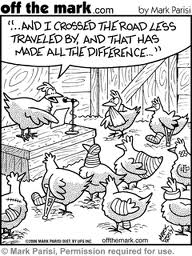 The Poet in Me (5 poems – 8 marks each = 40 marks)By the end of the unit this section needs to have 5 poems written by youWithin these 5 poems you must include a sonnet, ballad, and extended metaphor.In addition, within these 5 poems you must use a minimum of 10 poetic devicesThese poems must be typed neatlyThese poems should be your poetic masterpieces (your best work) – make sure you revise and edit them before submitting your portfolioKeep in mind that you may be presenting one or two of these to the class at the end of the unitMy favourites (5 favorites – 4 marks each = 20 marks)This section will need 5 poems that you enjoyed, these should not be poems that we read in class.  These will be poems that you looked for in your own time.These poems need to be typed out neatlyEach poem needs to be accompanied by a 5-6 sentence explanation of why you chose the poem for your favorites section (what about it appeals to you? Why?)Analysis (5 responses – 8 marks each = 40 marks)In this section you will include 5 written responses that we wrote in class, choose your best 5The Look of Your Portfolio (15 marks)Your portfolio must be visually appealing, and must include:The poetry is... metaphor (3 marks)Image to go with the metaphor (2 marks)Your name, course name, and block neatly on the portfolio (2 marks)Your  “I am” poem (8 marks) In total, when all is done, your portfolio will be worth 115 marks